Week 6 Lesson 3A new look at woodAim:  To compare concrete and wood as construction materials and to look at a relatively new field of research, the molecular structure of plant cell walls.Keywords:  cellulose, durable, insulator, laminate, lignin, polymer, thermal energy, Starter activityA new look at woodA quick starter activity to introduce the concept of different woods having different properties, see the PowerPoint ‘A new look at wood’.Main activitiesWhere does the hardness of timber come from?Ask students to make suggestions based on their knowledge of the structure of plant and animal cells.Demonstrate the effect of a cell wall on the rigidity of a cell by using a balloon and a shoe box.The cell wall gets its strength from the world's most abundant organic polymer (polymers were discussed in WK 5 lesson 3) – cellulose. The cellulose polymer consists of 8 000 – 10 000 monomers.A second polymer, lignin, is also important.Comparing concrete and woodUsing the resource ‘Comparing concrete and wood’ students compare and contrast the properties of wood by placing statements into a Venn diagram.  Discuss the advantages/disadvantages students have chosen.  Highlight the differences in CO2 emissions; wood is a much greener construction material.Cellulose and other materialsA selection of short tasks to compare the strength of different building materials, see the resource ‘Cellulose and other materials.Background information on current researchScientists are only just beginning to look at how the cellulose and lignin molecules, which make up cell walls, are arranged.  This is an unexplored area of research with huge potential.Paul Dupree, a biochemist at the University of Cambridge has received a grant of £1.75 million to work with architects and polymer chemists.  They will use a nuclear magnetic resonance machine to find out more about the atomic structure of cell walls.If the complex arrangement of cellulose molecules could be mimicked this may lead to the design and production of stronger laminated materials or to genetically engineered trees, strong enough to be used in the construction of bigger buildings.Assessment opportunityCheck students’ graph drawing skills, understanding of ratios, knowledge of prefixes and interpreting data. Plenary activityBiomimicry summary Students list as many examples of biomimicry as they can in 30 seconds.Students rank them in order of importance.Which area of research/product development would they like to be involved in and why?Starter 1A new look at wood — PowerPoint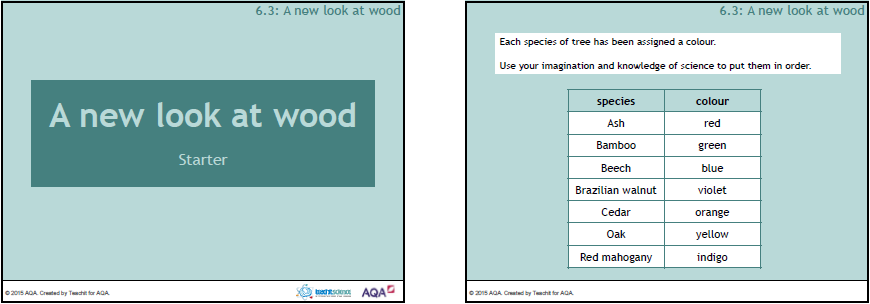 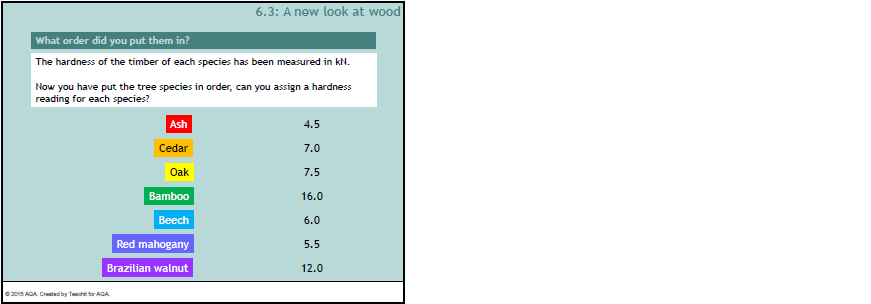 Main 2Comparing concrete and wood — Answers* produced by human activity.Comparing concrete and woodLook at the statements in the table.Which ones apply to wood?  Which apply to concrete? Which are shared by both?Draw a suitable Venn diagram to sort the statements. Discuss each statement with your partner before adding them to the Venn diagram.* produced by human activityQ.  What do you think are the main advantages and disadvantages of concrete and wood as building materials?Main 3Cellulose and other materials — AnswersTask 1What will be the length of four fibres laid end to end?100 µmHow many fibres would there be in 750 µm?30 fibresHow many fibres would be in 1 mm?1000 µm = 1 mm1000 µm ÷ 25 µm = 40Task 2What is Pa short for?PascalWhat does the unit Pa measure?PressureWhat does MPa mean?Mega Pascal 106 PascalTask 4Which material shows the greatest proportional difference between its tensile strength and stiffness?Steel wire has the greatest difference between tensile strength and stiffness.Describe how cellulose compares to other materials used as reinforcement.Cellulose is very similar to graphite whiskers, glass fibre and carbon nanotubes.Do you have access to the internet?  If so, can you find out why carbon nanotubes have a range of measurements for strength and stiffness?You may remember from Week 1, lesson 2 nanotechnology that; the properties of carbon nanotubes including strength, depend on how the sheet of carbon atoms is rolled up.What does GPa mean?Giga Pascal 109 PascalCellulose and other materialsTask 1 - celluloseCellulose fibres are on average 25 µm long.What will be the length of four fibres laid end to end?How many fibres would there be in 750 µm?How many fibres would be in 1 mm?Task 2 – comparing strength of different materialsTable 1:  Showing the compressive strength of a range of materials.Draw a bar chart of the information in Table 1.What is Pa short for?What does the unit Pa measure?What does MPa mean?Task 3 – making models of cellulose and cell wallsWhat do you notice about the strength of wood and concrete?  What about when you compare cellulose and wood?Wood is not is not as strong as cellulose because it contains vessels and water. Also, most of the cells are orientated in one direction – vertically.In cell walls, cellulose fibres are tightly packed and arranged in layers.  In each layer the fibres have a different orientation and are 'glued' together by a substance known as pectin.  (This is what makes jam set).Modelling cell walls and celluloseUse this information to make simple models of the arrangement of cells in wood and the arrangement of cellulose fibres in cell walls.  Apparatusstrips of stiff cardboard 1 cm wide, 20 – 25 cm longglue sticksTask 4 – working out ratiosTable 2:  Showing the tensile strength and stiffness of materials used for reinforcement.Complete the table.Which material shows the greatest proportional difference between its tensile strength and stiffness?Describe how cellulose compares to other materials used as reinforcement.Do you have access to the internet?  If so, can you find out why carbon nanotubes have a range of measurements for strength and stiffness?What does GPa mean?MaterialPropertyConcreteStrong enough to support very tall buildingsCan be poured into mouldsWill solidify under waterDurableFire resistantPoor thermal insulatorCan store and release a lot of thermal energyRequires a lot of energy to manufacture and transportResponsible for 5% of greenhouse gases*When liquid may cause burns to skin and eyesWoodMay swell when wetGood thermal insulatorHigher strength to weight ratio than structural steelSafe; non toxicPlentifulLightweightOldest building materialSome species are very durableRemoves CO2 from atmosphereWaste and off cuts can be recycledBothComposite materialLow maintenancePropertyPropertystrong enough to support very tall buildingsgood thermal insulatorsafe; non toxicremoves CO2 from atmospherewill solidify under watercan be poured into mouldswaste and off cuts can be recycledfire resistantplentifullightweightlow maintenancecan last for hundreds of yearssome species are very durablecan store and release a lot of thermal energyrequires a lot of energy to manufacture and transporthigher strength to weight ratio than structural steel responsible for 5% of greenhouse gases*durablewhen liquid may cause burns to skin and eyescomposite materialmay swell when wetpoor thermal insulatorMaterialTensile strength (GPa)Stiffness (GPa)Ratiotensile strength :stiffnessWorkingUnitary ratioCellulose nanocrystals7.51507.5 :150150 ÷ 7.5 = 201 : 20Glass fibre5855 : 8585 ÷ 5 = 171 : 17Steel wire42084 : 208208 ÷ 4 = 521 : 52Kevlar3.81523.8 : 152152 ÷ 3.8 = 401 : 40Graphite whiskers2142021 : 420420 ÷ 20 = 211 : 21Carbon nanotubes117327587611 : 27573 : 876275 ÷ 11 = 25876 ÷ 73 = 121 : 251 : 12MaterialStrength when compressed (MPa)Bone170Cast iron170Cellulose fibres80Concrete40Douglas fir (wood)50Marble15Pine tree (wood)40Polystyrene30Structural steel400Tooth enamel83MaterialTensile strength (GPa)Stiffness (GPa)Ratiotensile strength :stiffnessWorkingUnitary ratioCellulose nanocrystals7.51507.5 :150150 ÷ 7.5 = 201:20Glass fibre585Steel wire4208Kevlar3.8152Graphite whiskers21420Carbon nanotubes1173275876